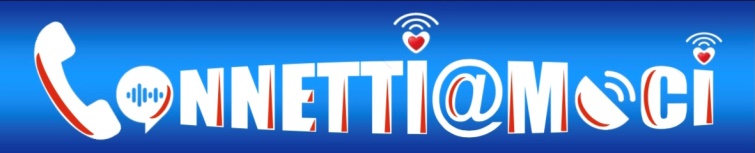 Modulo di richiestarivolto a tutti gli studenti delle Scuole Primarie e Secondarie di I grado degli Istituti Comprensivi di Novate Milanesea.s. 2020-2021Io sottoscritto  ______________________________________________________________________________________________Residente a _____________________________________  in via ______________________________________________________Recapito telefonico ______________________________   e-mail _____________________________________________________genitore del/i seguente/i alunno/i frequentante/i Alunno/a _________________________________   Scuola ________________________________ classe (a.s.2020-2021)   ___ sez.___  Alunno/a _________________________________   Scuola ________________________________ classe (a.s.2020-2021)   ___ sez.___  Alunno/a _________________________________   Scuola ________________________________ classe (a.s.2020-2021)   ___ sez.___  DICHIARO SOTTO LA MIA RESPONSABILITA’ DI ESSERE ATTUALMENTE IN UNA SITUAZIONE DI DIFFICOLTA’E CHE MIO FIGLIO/A HA NECESSITA’ DI AMPLIARE IL TRAFFICO DATI PER LA DIDATTICA DIGITALE / DADPERTANTO CHIEDO DI POTER RICEVERE LA SINGOLA RICARICA TELEFONICA DI EURO 50,00 PREVISTA DAL PROGETTO per il/i  figlio/i  sopra indicato/i sul seguente numero telefonico _____________________________________Indicare l’operatore telefonico utilizzato:          VODAFONE                                        TIM         WINDTRE          COOP VOCE          POSTE MOBILE         ALTRO      ____________La presente richiesta deve essere compilata in ogni sua parte e inviata aper i frequentanti l’I.C. Don Milani all’Associazione GENITORIeSCUOLA: direttivo@assgenitoriescuola.euper i frequentanti l’I.C. Testori al Comitato Genitori Testori: info@genitoritestori.it Luogo e data                                                                                                                            		  Firma del genitore_____________________________________	______________________________ L’Associazione GENITORIeSCUOLA e il Comitato Genitori Testori raccolgono i dati personali esclusivamente per la gestione del progetto. I dati non saranno diffusi e potranno essere comunicati a strutture esterne solo per obblighi di legge. Sono riconosciuti tutti i diritti RELATIVI AL TRATTAMENTO DEI DATI PERSONALI di cui all’art. 7 d.lgs 196/03 e del GDPR 679/2016.